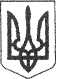 УКРАЇНАЗУБКІВСЬКИЙ НАВЧАЛЬНО-ВИХОВНИЙ КОМПЛЕКС «ЗАГАЛЬНООСВІТНЯ ШКОЛА І СТУПЕНЯ-ДИТЯЧИЙ САДОК» СОКАЛЬСЬКОЇ МІСЬКОЇ РАДИ ЛЬВІВСЬКОЇ ОБЛАСТІ                 80083, с.Зубків, вул. Шевченка,12 ,e-mail:dubikg@ukr.netٱ   код ЄДРПОУ 36739412 24.05.2022                                                                           №_____  /У                                                              НАКАЗПро зарахування учнів до 1 класуу 2022-2023 н.р.На виконання Закону України «Про освіту», відповідно до Порядку зарахування, відрахування та переведення учнів, на підставі заяв батьківН А К А З У Ю:1.Зарахувати до складу учнів 1 класу у  2022-2023 н.р. таких учнів:1) Арустамян Ангеліну Степанівну2) Березяка Максима Руслановича3) Березяк Дарину Русланівну4) Ващука Івана Романовича5) Лаптуту Матвія Петровича6) Шмирку Давида Івановича          2.Внести прізвища учнів до алфавітної книги за відповідною літерою до 30.08.20223.Учителю 1 класу Шмирці Марії Михайлівні завести Особові справи учнів під номерами, які присвоєні в алфавітній книзі.    до 30.08.20224.Внести прізвища учнів до списку в Класному журналі з 01.09.2022.             5.Контроль за виконанням наказу залишаю за собою.                          Директор Зубківського НВК ___________ Г.ДУБИК                  З наказом ознайомлена _________________ Шмирка М.М.